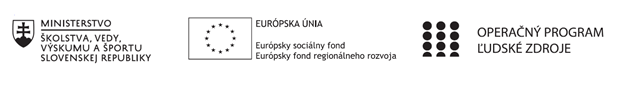 Správa o činnosti klubu anglického jazykaPríloha:Prezenčná listina zo stretnutia klubu anglického jazykaPríloha správy o činnosti klubu anglického jazyka             PREZENČNÁ LISTINAMiesto konania stretnutia: onlineDátum konania stretnutia: 30. 05. 2022Trvanie stretnutia: od 15.00 h do 18.00 hZoznam účastníkov/členov klubu anglického jazyka:Meno prizvaných odborníkov/iných účastníkov, ktorí nie sú členmi klubu anglického jazyka a podpis/y:Prioritná osVzdelávanieŠpecifický cieľ1.1.1 Zvýšiť inkluzívnosť a rovnaký prístup ku kvalitnému vzdelávaniu a zlepšiť výsledky a kompetencie detí a žiakovPrijímateľSpojená škola, Jarmočná 108, Stará ĽubovňaNázov projektuGramotnosťou k trhu práceKód projektu  ITMS2014+312011Z574Názov pedagogického klubu Klub anglického jazykaDátum stretnutia  pedagogického klubu30. 05. 2022 - Pondelok párny týždeňMiesto stretnutia  pedagogického klubuSpojená škola, organizačná zložka  Obchodná akadémia, Jarmočná 132, Stará ĽubovňaMeno koordinátora pedagogického klubuMgr. Alexandra ReľovskáOdkaz na webové sídlo zverejnenej správyhttps://oasl.edupage.org/a/gramotnostou-k-trhu-praceManažérske zhrnutie:Stručná anotácia: Členovia klubu nadviazali na predchádzajúce stretnutie, v ktorom sa sústredili na problematiku využívania skupinovej formy vyučovania a pozitíva, ktoré takýto spôsob výučby so sebou prináša. Vymieňali si skúsenosti s použitím nových progresívnych metód, aktivít skupinového vyučovania, ako aj s dodržiavaním pravidiel a princípov potrebných pre efektívnu aplikáciu skupinovej práce počas vyučovacieho procesu. Kľúčové slová: aktivity, skupinové vyučovanie, kooperatívne učenie sa, cudzojazyčná výučbaHlavné body, témy stretnutia, zhrnutie priebehu stretnutia:Zámerom  stretnutia, ktoré viedol  koordinátor činnosti klubu bola výmena skúsenosti s aplikáciou metód skupinovej formy vyučovania. Po úvode do problematiky metód sme sa zamerali na prínosy a úskalia skupinových vyučovacích metód. Z hlavných výhod je potrebné spomenúť aktivizáciu  žiakov, odbúravanie strachu z vyjadrovania sa pred triedou, preberanie zodpovednosti jednotlivcov za celý pracovný tím či rozvoj  komunikačných zručností študentov. Naopak hlavnými zápormi skupinovej práce sú predovšetkým nerovnomernosť práce žiakov v skupine (aktívnejší vs pasívnejší členovia), hluk v triede, nemožnosť okamžitého odhalenia chýb žiakov či náročnejšie hodnotenie skupinovej učebnej činnosti. Následne sme sa zaoberali skupinovými vyučovacími metódami ako nástrojom  dosiahnutiu kľúčových kompetencií, a to predovšetkým kompetencie komunikačnej, sociálnej, personálnej, pracovnej a kompetencie k učeniu a riešeniu problémov. Ďalším bodom stretnutia bolo využitie skupinových vyučovacích metód v rôznych fázach vyučovacej hodiny. Na začiatku hodiny ako nástroj k opakovaniu prebratej látky, v priebehu ako súčasť vlastnej výučby a na záver k zhrnutiu učiva či zisteniu jeho pochopenia.Venovali sme sa aj dôležitým aspektom týkajúcim sa aplikácii supinových vyučovacích metód v praxi. Konkrétne sme rozoberali problematiku vhodného fyzikálneho prostredia, materiálneho vybavenia triedy, usporiadania učebne a stanovenia cieľov a skupinových pravidiel. Zamerali sme sa tiež na problematiku utvárania skupiny (veľkosť a delenie žiakov do skupín), vývojové štádiá skupiny a základné znaky dobre fungujúcej skupiny, medzi ktoré patrí predovšetkým súdržnosť a jasná komunikácia a interakcia medzi členmi skupiny.Zaoberali sme sa rolami učiteľa (ako trénera sociálnych zručností žiakov, ako partnera, kouča a moderátora výučby) a žiakov pri skupinovej práci (koordinátor, pracovník s informáciami, sekretár, hovorca a pozorovateľ či hodnotiteľ). Osobitnú pozornosť sme venovali hodnoteniu skupinovej práce. Predstavili sa pravidlá pre realizáciu hodnotenia a rôzne metódy a techniky hodnotenia ako napr. pozorovanie, dotazníky, spätná väzba či hodnotiace lístky. Dôležitou súčasťou celkového hodnotenia sú samozrejme aj sebahodnotenie a sebareflexia žiakov. Venovali sme sa hlavným problémom, ktoré môžu pri hodnotení supinovej práce nastať. Posledným bodom stretnutia bola aplikácia skupinových vyučovacích metód vo výučbe anglického jazyka. Vo výučbe cudzieho jazyka sú preferované vyučovacie metódy, ktoré podporujú hravý, kreatívny a subjektívny prísup k práci s cudzím jazykom. Skupinové vyučovacie metódy vyžadujú okrem kognitívneho výkonu aj emocionálnu angažovanosť. Zaoberali sme sa hlavnými prínosmi a úskaliami využívania skupinových metód v anglickom jazyku. Medzi hlavné výhody patrí predovšetkým rozvoj plynulosti ústneho prejavu žiakov a odburávanie komunikačných zábran v cudzom jazyu u hanblivejších žiakov. Hlavnými zápormi sú znížená možnosť kontrolovať prácu žiakov z hľadiska využívania cudzieho jazyka a zvýšený hluk v triede. Téma stretnutiaDiskusia k aktivitám na skupinové vyučovanie, výmena skúseností s aplikovaním nových progresívnych metódDefinovanie problému Medzi hlavné úskalia skupinovej práce vo výučbe anglického jazyka patrí predovšetkým väčší hluk v triede, znížená možnosť kontrolovať prácu žiakov z hľadiska využívania cudzieho jazyka a tiež nemožnosť opravovať chyby. Tieto problémy majú svoje riešenia. Úspešná skupinová práca vyžaduje od učiteľa schopnosť  plánovať a organizovať, aby počas samotnej skupinovej práce zastával len funkciu facilitátora, a tým umožnil žiakom dostatočný priestor na ich tvorivosť. Pri príprave skupinovej práce dbá učiteľ na určité kritériá a môže sám sebe položiť napríklad tieto otázky:Je téma vhodná na skupinovú prácu?Zásadná chyba, ktorá sa často opakuje vo vyučovaní pri skupinovej práci je, že učiteľ dôkladne nepremyslel úlohy. Ak sú žiaci postavení pred úlohu, ktorú vypracujú bez problémov samostatne alebo vo dvojici, je skupinová práca úplne zbytočná. V  zásade platí, aby na prácu v  skupine boli určené úlohy, ktoré dávajú najavo náročnosť vypracovania, aktivitu jednotlivých členov skupiny a rozpoznanie cieľa. Preto sa musia zvoliť také úlohy, ktoré vyžadujú, aby jednotliví členovia skupiny dosiahli cieľ len vtedy, ak budú vzájomne kooperovať a komunikovať.Majú žiaci na prácu v skupine potrebné učebné predpoklady?Predpoklad úspechu učenia sa v skupine nezáleží len od učiteľa a jeho dobrej prípravy na vyučovanie, ale aj od žiakov. Je potrebné vedieť, či  majú potrebné vstupné vedomosti a kompetencie na prácu v skupine. Niekedy je táto pracovná forma odmietaná, pretože sa žiaci nechcú učiť. Predmet pre nich nie je dôležitý, známky sú irelevantné a podobne. Preto je potrebné vypracovať najskôr pravidlá spolupráce. Skupinovej práci sa musíme naučiť a trénovať ju, aby prebehla úspešne. Napríklad sa môžeme na ňu pripraviť aj prostredníctvom frontálneho vyučovania alebo pri práci vo dvojiciach.Ako vytvoriť skupiny?Existuje viac možností, ako rozdeliť žiakov do skupín:náhodne (ťahanie kariet, vypočítavanie); rozhoduje učiteľ; rozhodujú žiaci; podľa záujmu o voliteľnú tému; žiaci rozhodujú na základe sympatií.Najlepším variantom je vytvorenie heterogénnej skupiny, ktorá je: zložená z výkonných a menej výkonných žiakov, pozostáva z oboch pohlaví; vytvorená na základe prechádzajúcich skúseností; vytvorená na základe veku žiakov; vytvorená na základe sympatií.Činnosti vhodné na prácu v skupinách: Súťaž skupín - skupiny súťažia, napr. o to, kto nejakú úlohu urobí najlepšie alebo najrýchlejšie. Môžu vytvoriť nejaké spoločné dielo – obraz, nástenku, poster a podobne. Všímame si aj snahu v skupine spolupracovať.Skupina skúša skupinu - po prebratí tematického celku si žiaci v skupinách pripravia otázky na opakovanie. Prvá skupina skúša žiakov z druhej skupiny. Druhá skupina zase skúša žiakov z tretej. Tretia tých zo štvrtej a žiaci zo štvrtej skupiny skúšajú žiakov z prvej skupiny. Táto činnosť žiakov tiež veľmi baví. Zabavia sa a hravým spôsobom si veľa poznatkov zopakujú.Skupiny tvoria pracovné listy – rozdelíme žiakov do skupín a povieme im, aby vytvorili pracovný list pre žiakov z inej skupiny. Na jednej z vyučovacích hodín vytvoria rôzne úlohy na opakovanie. Na ďalšej hodine si žiaci pracovné listy vymenia a odpovedajú písomne na otázky. Nemusia do pracovných listov písať len bežné otázky, ale môžu zaradiť aj tvorivejšie úlohy (krížovky, doplňovačky, osemsmerovky a podobne). Úlohy v tvorivých cvičeniach sa však musia viazať k preberanému učivu. Vypracované pracovné listy opraví učiteľ alebo žiaci z tej skupiny, ktorá pracovný list pripravila.Hranie rolí v skupine - umožňuje demonštráciu schopností, nápadov, predstáv a pocitov v simulovaných situáciách na základe skutočnej životnej skúsenosti. Umožňuje žiakom vysporiadať sa s mnohými náročnými situáciami a spätne si uvedomiť správanie, postoje a schopnosti iných, ale aj svoje. Jedná sa o metódu jednoduchú pre učiteľa (ľahká príprava, organizácia a vedenie), ale pomerne náročnú pre žiakov. Vyžaduje si praktické zvládnutie sociálnych a komunikačných zručností. Prostredníctvom tejto metódy majú žiaci možnosť uplatniť teoretické poznatky v praktických činnostiach. Dôraz sa kladie na schopnosť vcítiť sa do zadanej úlohy a čo najvernejšie ju s použitím všetkých poznatkov a skúseností zahrať. Túto metódu môže využívať  celá trieda. Učiteľ ju však rozdelí do skupín, ktoré postupne hrajú svoje scenáre. Diskusie v skupine - učiteľ môže počas hodiny umožniť malej skupinke konverzáciu, ktorá poskytuje žiakom príležitosť verbálne spracovať to, čo sa práve naučili. Pre žiakov môže byť výhodné, ak majú určených  napríklad 10 sekúnd ticha predtým, než začnú rozprávať. Tieto sekundy sú určené na to, aby si premysleli svoje myšlienky. Potom môžu začať diskutovať na stanovenú tému. Aj takýmto spôsobom si môžu zopakovať to, čo sa na hodine naučili. Tí, ktorí učivo ešte dobre nerozumejú, sa môžu spolužiakov v skupine opýtať na riešenie.Rotujúci prehľad - na veľké papiere napíšeme otázky alebo úlohy a umiestnime ich okolo miestnosti. Na jeden papier napíšeme jednu otázku. Žiakov rozdelíme do skupín. Vytvoríme  toľko skupín, koľko máme pripravených otázok na veľkých papieroch. Každá skupina má pridelenú otázku alebo úlohu a premiestni sa k papieru s ich otázkou. Počas niekoľkých minút spoločne diskutujú o otázke a napíšu výsledky diskusie na veľký papier. Na znamenie sa jednotlivé skupiny premiestnia k ďalšiemu najbližšiemu papieru, prečítajú si nielen otázku, ale aj informáciu, ktorú tam napísala predchádzajúca skupina. Opäť diskutujú už nielen o otázke, ale aj o informáciách napísaných inou skupinou žiakov a nakoniec pridajú svoje vlastné informácie alebo poznámky. Žiaci na znamenie učiteľa menia pozície a striedajú sa dovtedy, kým sa skupiny nevrátia k svojim pôvodným papierom. Žiaci musia poznať pravidlá, podľa ktorých majú postupovať. Oboznámte ich s tým, aby medzi sebou diskutovali a aby k úlohám pristupovali zodpovedne. Upozornite ich, že na niektorých  stanovištiach majú možnosť získať informácie aj z kníh, encyklopédií, z internetu a z iného pripraveného materiálu, ktorý tam majú k dispozícii. Postupne sa všetci žiaci vystriedajú pri všetkých úlohách. Žiaci si takto  aktivizujú svoje doterajšie vedomosti, ktoré o téme mali. Tým, že diskutujú o téme s ostatnými v skupine, musia počúvať názory druhých a kriticky premýšľať nad tým, čo hovoria.  Pri rozhodovaní o tom, čo napíšu na papier, musia syntetizovať informácie z rôznych zdrojov. Nielen informácie z kníh, ale aj z diskusie v skupine. Pri premiestňovaní sa na iné stanovište musia analyzovať to, čo napísali žiaci pred nimi, zhodnotiť ich myšlienky a pripojiť k nim svoje vlastné.Závery a odporúčania: Vychádzajúc z pozitív, ktoré skupinové aktivity so sebou prinášajú, sa členovia klubu zhodli na potrebe častejšieho včleňovania skupinovej práce do cudzojazyčnej výučby. Nejde pritom len o  spoluprácu žiakov, naučenie sa učiva. Dochádza tu aj k poznávaniu iných pohľadov spolužiakov, iných názorov, prístupov a pod. Takáto spolupráca je pre žiakov často viac motivujúca ako len práca s učiteľom. V neposlednom rade je pre učiacich sa aj motivujúca, pretože jej sprievodnými javmi sú napr. rôzne nápady a pohľady spolužiakov. Vzniká tzv. skupinová výhoda (myšlienky, nápady, kreatívne prístupy), ktorá neraz privedie žiaka k novým myšlienkam a pohľadom na riešenú oblasť.Skupinová práca poskytuje možnosť pre vzájomné rozhovory. To má vplyv na to, že žiaci sa učia vyjadrovať svoje názory, prezentovať svoje pohľady a vedomosti, učia sa aj vyjadrovať zrozumiteľne, konštruktívne, úsporne. Zdôrazňujeme, že popri učeniu si spontánne a neformálne opakujú a v pamäti vybavujú vedomosti, ktoré by v klasickom vyučovaní nevyužili. Popri didaktických hodnotách má skupinové vyučovanie význam aj pre socializáciu žiakov – učia sa vzájomnej tolerancii, rešpektovaniu názorov iných, ale aj tomu, že k výsledku môžu viesť aj viaceré postupy riešenia.Vypracoval (meno, priezvisko)PaedDr. Katarína BarlíkováDátum30. 05. 2022PodpisSchválil (meno, priezvisko)Mgr. Alexandra ReľovskáDátumPodpisPrioritná os:VzdelávanieŠpecifický cieľ:1.1.1 Zvýšiť inkluzívnosť a rovnaký prístup ku kvalitnému vzdelávaniu a zlepšiť výsledky a kompetencie detí a žiakovPrijímateľ:Spojená škola, Jarmočná 108, Stará ĽubovňaNázov projektu:Gramotnosťou k trhu práceKód ITMS projektu:312011Z574Názov pedagogického klubu:Klub anglického jazykač.Meno a priezviskoPodpisInštitúcia1.Mgr. Alexandra ReľovskáSŠ, org. zložka OA2.Mgr. Anna BobulskáSŠ, org. zložka OA3.PaedDr. Katarína BarlíkováSŠ, org. zložka OAč.Meno a priezviskoPodpisInštitúcia